Anmeldung zum BMX-Kurs 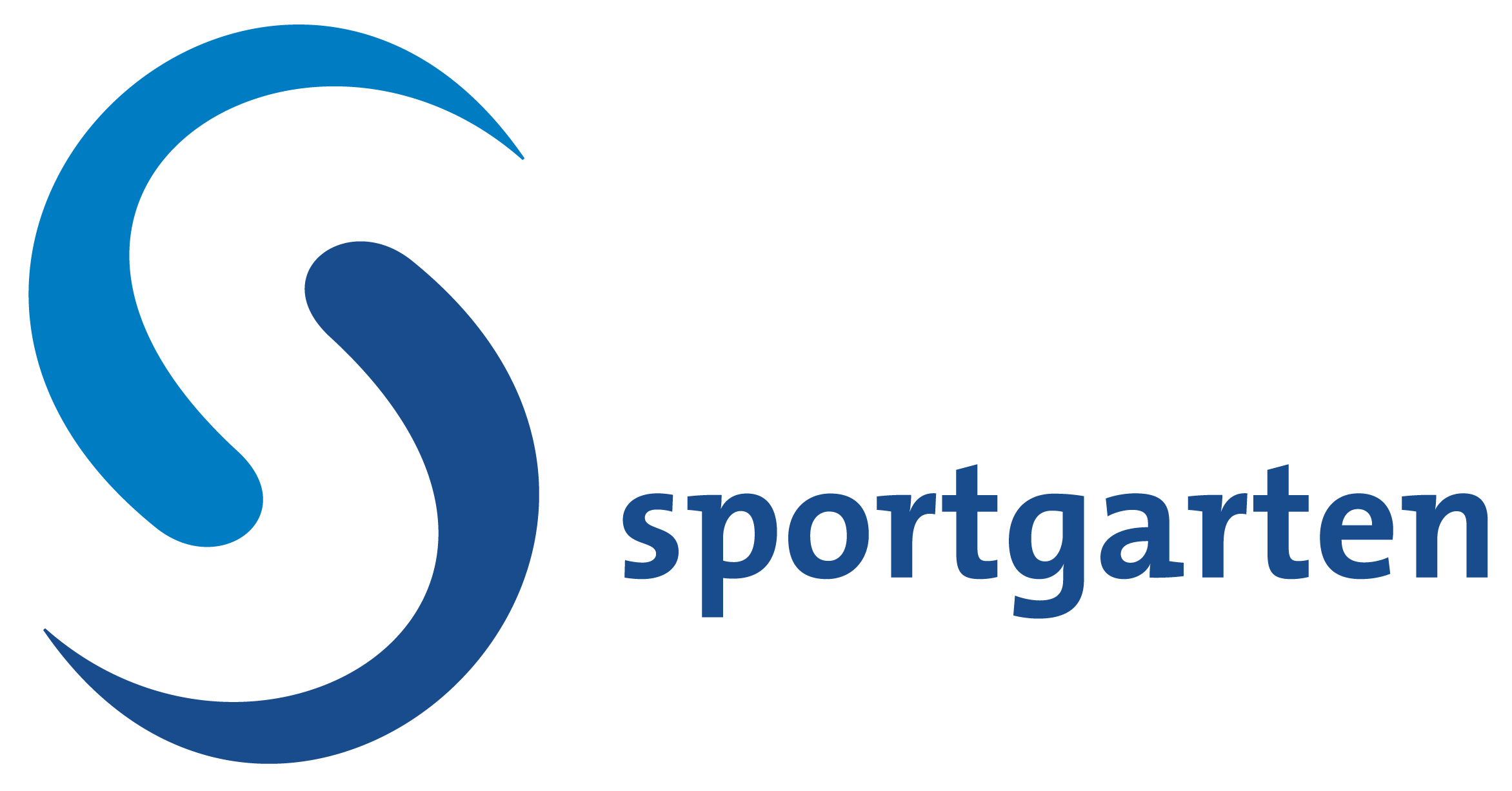 in den Osterferien im SportgartenFahrrad fahren im Frühling ist etwas Feines, aber BMX im Frühjahr ist noch etwas viel Feineres. Um das möglichst sicher und stylish mit eurem BMX hinzukriegen, bietet der Sportgarten einen BMX-Kurs in den Osterferien an. Der Kurs findet im Sportgarten Pauliner Marsch statt. Bei schlechtem Wetter kann der Kurs auch in die Skatehalle im P5 verlegt werden.Alles, was ihr mitbringen müsst, ist natürlich Interesse an neuen Tipps, Spaß und euer BMX samt Schützern. Eine gewisse Anzahl an BMX können wir auch kostenpflichtig verleihen. AnmeldungName, Geb.:			        Anschrift: 	 	      Telefon, E-Mail:  	      Zutreffendes bitte ankreuzen:Die Teilnehmer-Gebühr bitte auf das unten angeführte Konto überweisen. Als Verwendungszweck bitte „BMX Ostern 1. oder 2. Woche Vor- und Nachname“ angeben. Der Überweisungsbeleg ist Eure Teilnahmebestätigung. Am 1. Tag bitte den Überweisungsbeleg mit in den Sportgarten nehmen und dort nach Aufforderung vorzeigen.Ich bin damit einverstanden/Nicht Einverstanden (Nichtzutreffendes wegstreichen), dass der Sportgarten mir Einladungen zu Veranstaltungen und Kursen des Vereins schickt.Der Sportgarten darf/ darf nicht (Nichtzutreffendes wegstreichen) Bild- und Filmmaterial von mir für Öffentlichkeitsarbeit des Vereins verwenden. Das Material wird nicht für kommerzielle Zwecke verwendet.W  I  C  H  T  I  G  !Die Teilnahme erfolgt auf eigene Gefahr!                      Ort, Datum	             Unterschrift der/des Teilnehmers/Teilnehmerin	                  bei Minderjährigen der/des ErziehungsberechtigtenWeitere Informationen, Anfragen und Anmeldung unter: Sportgarten e.V., An der Weide 50a, 28195 Bremen, Tel. 0421 – 7 58 08 oderwww.sportgarten.de  e-Mail: kontakt@sportgarten.de 30.03.-03.04.2020 (Mo-Fr) Von 15 bis 17 Uhr (Anfänger)06.04.-10.04.2020 (Mo-Fr)von 15 bis 17 Uhr (Fortgeschrittene)nicht Mitglied:65,00 €KNAX Club Mitglied (von 6-9 J.):60,00 € Kopie/Ausweis bitte mit einreichenSportgarten - Mitglied:55,00 €